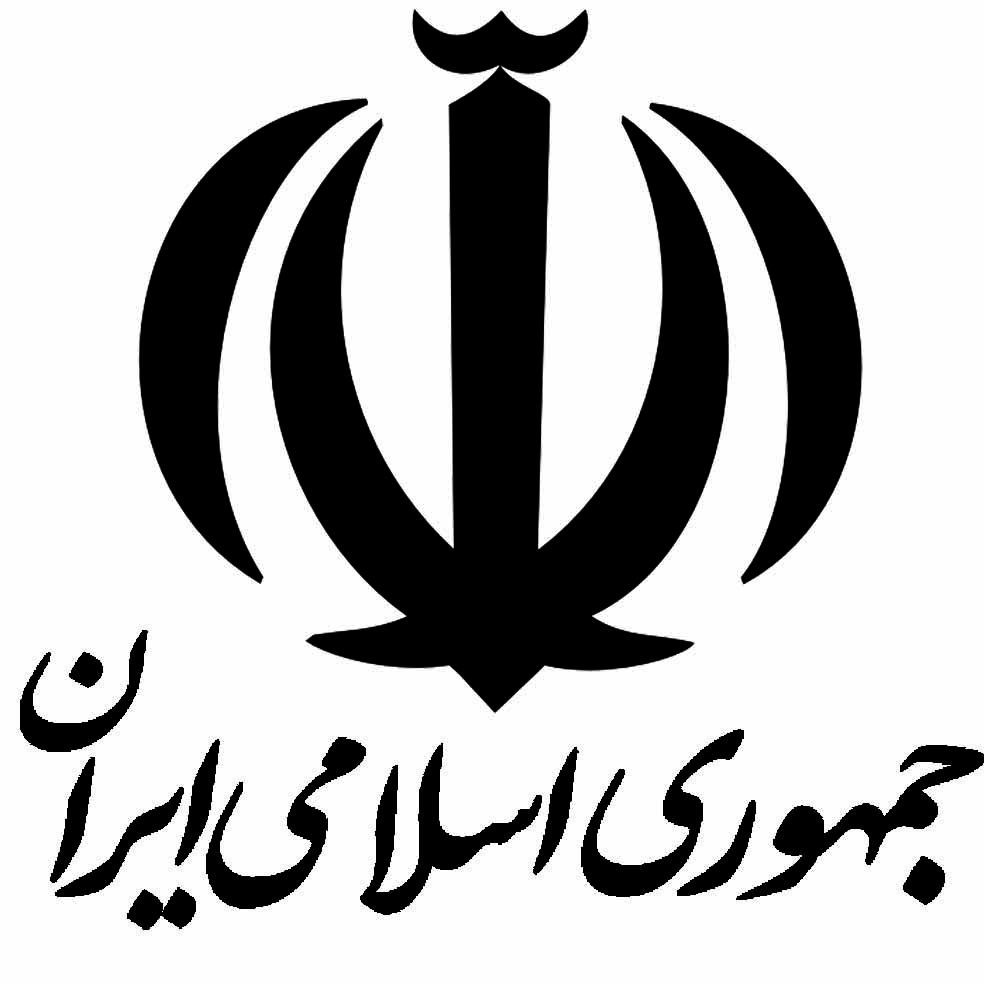 وزارت بهداشت، درمان و آموزش پزشکيمعاونت تحقيقات و فناوريكميته‌ي ملي اخلاق در پژوهش‌هاي زيست پزشكيچکليست نظارت بر طرح‌های کارآزمایی بالینیجزئيات مطالعهجزئيات مطالعهکد مطالعه (کد شوراي پژوهشي)کد اختصاصي مصوبه اخلاقمحل اجراي مطالعهعنوان مطالعهنام پژوهشگر اصليآدرس محل کار پژوهشگر اصليمشخصات سرمايهگذار/حامي مالي مطالعهEnter a dateتاريخ شروع مطالعهEnter a dateتاريخ اتمام/ تاريخ پيشبيني شده اتمام مطالعهمشخصات و مستندات مربوط به تصويب علمي مطالعه:خير☐بله☐آيا پروتکل مطالعه از نظر علمي توسط شوراي پژوهشي بررسي و تصويب شدهاست؟خير☐بله☐آيا مصوبه شوراي پژوهشي در سايت مطالعه موجود ميباشد؟درصورت تصويب مطالعه توسط شوراي پژوهشي، نام شورا، تاريخ تصويب و کد طرح را ذکر نماييد (با استناد به مصوبه شوراي پژوهشي موجود در سايت مطالعه):نام شورا:     محل تصويب:     تاريخ تصويب:Enter a dateکد طرح:     درصورت تصويب مطالعه توسط شوراي پژوهشي، نام شورا، تاريخ تصويب و کد طرح را ذکر نماييد (با استناد به مصوبه شوراي پژوهشي موجود در سايت مطالعه):نام شورا:     محل تصويب:     تاريخ تصويب:Enter a dateکد طرح:     درصورت تصويب مطالعه توسط شوراي پژوهشي، نام شورا، تاريخ تصويب و کد طرح را ذکر نماييد (با استناد به مصوبه شوراي پژوهشي موجود در سايت مطالعه):نام شورا:     محل تصويب:     تاريخ تصويب:Enter a dateکد طرح:     مشخصات و مستندات مربوط به تصويب اخلاقي مطالعه:خير☐بله☐آيا پروتکل مطالعه از نظر اخلاقي توسط کميتهي اخلاق در پژوهش مستقل بررسي و تصويب شدهاست؟خير☐بله☐آيا مصوبه کميتهي اخلاق در پژوهش در سايت مطالعه موجود ميباشد؟درصورت تصويب مطالعه توسط کميتهي اخلاق در پژوهش، نام کميته، تاريخ تصويب و کد اختصاصي اخلاق را ذکر نماييد (با استناد به مصوبه کميتهي اخلاق در پژوهش موجود در سايت مطالعه):نام کميته/ کميتهها:      محل تصويب:     تاريخ تصويب:Enter a dateکد اختصاصي:     درصورت تصويب مطالعه توسط کميتهي اخلاق در پژوهش، نام کميته، تاريخ تصويب و کد اختصاصي اخلاق را ذکر نماييد (با استناد به مصوبه کميتهي اخلاق در پژوهش موجود در سايت مطالعه):نام کميته/ کميتهها:      محل تصويب:     تاريخ تصويب:Enter a dateکد اختصاصي:     درصورت تصويب مطالعه توسط کميتهي اخلاق در پژوهش، نام کميته، تاريخ تصويب و کد اختصاصي اخلاق را ذکر نماييد (با استناد به مصوبه کميتهي اخلاق در پژوهش موجود در سايت مطالعه):نام کميته/ کميتهها:      محل تصويب:     تاريخ تصويب:Enter a dateکد اختصاصي:     موضوعيت ندارد☐خير☐بله☐درصورت نياز به اصلاح بخشي از پروتکل مطالعه طبق درخواست کميتهي اخلاق در پژوهش، آيا قبل از شروع مطالعه اين تغييرات توسط مجري اصلي، در پروتکل اعمال شدهاست؟موضوعيت ندارد☐خير☐بله☐آيا قبل از شروع مطالعه و يا حين اجراي آن تغييرات و يا انحرافي از پروتکل مصوب توسط کميتهي اخلاق در پژوهش، صورت گرفته است؟موضوعيت ندارد☐خير☐بله☐آيا تغييرات صورت گرفته در پروتکل/ روش اجراي مطالعه و براساس نظر مجري اصلي و يا حامي مالي، قبل از شروع مطالعه/ قبل از انحراف از پروتکل تصويب شده، به تصويب کميتهي اخلاق در پژوهش رسيده است (با استناد به نامهي تاييديهي کميتهي اخلاق در پژوهش)؟  موضوعيت ندارد☐خير☐بله☐آيا نامهي رسمي کميتهي اخلاق در پژوهش مبني بر تاييد تغييرات گزارش شده در پروتکل مطالعه، از جانب مجري اصلي طرح در سايت مطالعه موجود ميباشد؟موضوعيت ندارد☐خير☐بله☐درصورتيکه مطالعه، بررسي مجدد اطلاعات/ نمونههاي جمعآوري شده براي اجراي مطالعهاي بوده که درحال حاضر پايان يافته، مستنداتي دال بر اخذ مجدد رضايت آگاهانه از صاحبان اطلاعات و يا نمونههاي جمعآوري شده و درصورت عدم دسترسي به افراد، تاييديه و مجوز کميتهي اخلاق در پژوهش مبني بر امکان استفاده مجدد از اطلاعات/ نمونههاي جمعآوري شده به منظور ديگر، وجود دارد؟  موضوعيت ندارد☐خير☐بله☐آيا مستنداتي مبني بر تاييد صلاحيت مجري اصلي مطالعه و ساير مجريان و همکاران طرح از سوي کميتهي اخلاق در پژوهش وجود دارد؟موضوعيت ندارد☐خير☐بله☐آيا مستنداتي مبني بر گزارش مجري اصلي درخصوص تغيير همکاران مطالعه (حذف/ اضافه شدن) در طي روند اجرا به کميتهي اخلاق در پژوهش وجود دارد؟موضوعيت ندارد☐خير☐بله☐آيا مستنداتي درخصوص تاييد صلاحيت همکاران/ مجريان جديد وارد شده در مطالعه، توسط کميتهي اخلاق در پژوهش وجود دارد؟مستندات مربوط به مطالعات چند مرکزي:خير☐بله☐بله☐آيا پروتکل مطالعه از نظر اخلاقي توسط کميتهي اخلاق در پژوهش مستقل بررسي و تصويب شدهاست؟موضوعيت ندارد☐خير☐بله☐آيا مصوبه کميتهي اخلاق مبدا (محل تصويب) و مقصد (محل اجراي طرح) با استناد به "دستورالعمل اجراي طرحها و پايان نامههاي چند مرکزي- کد IR.NREC.007.1394.05" در سايت مطالعه موجود ميباشد؟موضوعيت ندارد☐خير☐بله☐آيا مرکز محل اجراي مطالعه (بيمارستان، کلينيک، دانشکده/ مرکز تحقيقات و ....) به طور کامل در جريان انجام مطالعه قرار گرفته است؟درصورت تصويب مطالعه توسط چندين کميتهي اخلاق در پژوهش، نام کميتهها، تاريخ تصويب و کد اختصاصي اخلاق را ذکر نماييد (با استناد به مصوبات کميتههاي اخلاق در پژوهش موجود در سايت مطالعه):نام کميته اخلاق مبدا:      محل تصويب:     تاريخ تصويب:Enter a dateکد طرح:     نام کميته اخلاق مقصد:      محل تصويب:     تاريخ تصويب:Enter a dateکد طرح:     درصورت تصويب مطالعه توسط چندين کميتهي اخلاق در پژوهش، نام کميتهها، تاريخ تصويب و کد اختصاصي اخلاق را ذکر نماييد (با استناد به مصوبات کميتههاي اخلاق در پژوهش موجود در سايت مطالعه):نام کميته اخلاق مبدا:      محل تصويب:     تاريخ تصويب:Enter a dateکد طرح:     نام کميته اخلاق مقصد:      محل تصويب:     تاريخ تصويب:Enter a dateکد طرح:     درصورت تصويب مطالعه توسط چندين کميتهي اخلاق در پژوهش، نام کميتهها، تاريخ تصويب و کد اختصاصي اخلاق را ذکر نماييد (با استناد به مصوبات کميتههاي اخلاق در پژوهش موجود در سايت مطالعه):نام کميته اخلاق مبدا:      محل تصويب:     تاريخ تصويب:Enter a dateکد طرح:     نام کميته اخلاق مقصد:      محل تصويب:     تاريخ تصويب:Enter a dateکد طرح:     مستندات مربوط به مطالعات بينالمللي:موضوعيت ندارد☐خير☐بله☐آيا توافقنامه همکاري بينالمللي شامل حق مالکيت معنوي اطلاعات/ نمونهها و انتشار نتايج بين مجريان اصلي داخلي و خارجي مطالعه امضاء شده است؟موضوعيت ندارد☐خير☐بله☐آيا نسخهاي از توافقنامهي امضاء شده بين مجريان اصلي داخلي و خارجي طرح در سايت مطالعه موجود ميباشد؟موضوعيت ندارد☐خير☐بله☐درصورت نياز به ارسال نمونههاي زيستي به خارج از کشور، آيا توافقنامهي ارسال نمونههاي زيستي به خارج از کشور مطابق با ضوابط " دستورالعمل ارسال نمونهاي زيستي به خارج از کشور" بين مجريان اصلي داخلي و خارجي مطالعه امضاء شده است؟موضوعيت ندارد☐خير☐بله☐آيا نسخهاي از مصوبهي کميتهي اخلاق در پژوهش ساير کشورهاي همکار پژوهش موجود ميباشد؟موضوعيت ندارد☐خير☐بله☐آيا مجوز کميتهي ملي اخلاق در پژوهشهاي زيست پزشکي جهت ارسال نمونه به خارج از کشور وجود دارد؟مستندات تکميلي:موضوعيت ندارد☐خير☐بله☐درصورت انجام مطالعه بر روي داروي جديد غير موجود در ليست داروهاي فارماکوپهي ايران و يا استفاده از روش و يا ابزار جديد در مطالعه، جهت ثبت و يا تمديد پروانه دارو/ ابزار/ روش جديد با استناد به " دستورالعمل بررسي پروتکل مطالعات باليني و مطالعات همارزي زيستي (بيواکيوالانس) بر روي داروهاي متقاضي ثبت/ تمديد پروانه از سازمان غذا و دارو  - کد IR.NREC.007.1394.06" آيا تاييديهي کميتهي مطالعات باليني سازمان غذا و دارو/ تاييديهي اداره کل تجهيزات پزشکي وزارت بهداشت، درمان و آموزش پزشکي وجود دارد؟موضوعيت ندارد☐خير☐بله☐آيا تاييديهي کميتهي مطالعات باليني سازمان غذا و دارو و زارت بهداشت، درمان و آموزش پزشکي در سايت مطالعه موجود ميباشد؟موضوعيت ندارد☐خير☐بله☐آيا تاييديهي اداره کل تجهيزات پزشکي وزارت بهداشت، درمان و آموزش پزشکي در سايت مطالعه موجود ميباشد؟موضوعيت ندارد☐خير☐بله☐آيا طرح در سامانه ثبت کارآزماييهاي باليني ايران IRCT ثبت و کد اختصاصي دريافت کرده است؟درصورت ثبت طرح در سامانه ثبت کارآزماييهاي باليني ايران IRCT کد اختصاصي را ذکر نماييد: کدIRCT:     تاريخ ثبت: Enter a dateدرصورت ثبت طرح در سامانه ثبت کارآزماييهاي باليني ايران IRCT کد اختصاصي را ذکر نماييد: کدIRCT:     تاريخ ثبت: Enter a dateدرصورت ثبت طرح در سامانه ثبت کارآزماييهاي باليني ايران IRCT کد اختصاصي را ذکر نماييد: کدIRCT:     تاريخ ثبت: Enter a dateدرصورت ثبت طرح در سامانه ثبت کارآزماييهاي باليني ايران IRCT کد اختصاصي را ذکر نماييد: کدIRCT:     تاريخ ثبت: Enter a dateموضوعيت ندارد☐خير☐بله☐درصورت وجود حامي مالي (شرکت دارويي/ شرکت مجاز توليد کننده يا واردکننده تجهيزات پزشکي)، آيا کليهي اطلاعات و بروشورهاي مربوط به دارو/ ابزار/ روش مورد مطالعه، توسط حامي مالي در اختيار پژوهشگر اصلي مطالعه قرار داده شدهاست؟موضوعيت ندارد☐خير☐بله☐آيا اين مستندات در سايت مطالعه موجود ميباشد؟موضوعيت ندارد☐خير☐بله☐آيا اين مستندات به تاييد کميتهي اخلاق در پژوهش رسيده است؟ (اين مورد براساس مدارک بررسي شده توسط کميتهي اخلاق در پژوهش که در مصوبهي کميته ذکر شده است، قابل بررسي ميباشد)موضوعيت ندارد☐خير☐بله☐آيا اطلاعات کامل شرکت کنندگان در مطالعه در سايت مطالعه موجود ميباشد؟  موضوعيت ندارد☐خير☐بله☐آيا جمعآوري، ذخيرهسازي و نگهداري اطلاعات پژوهشي، بر اساس استانداردهاي اخلاق در پژوهش، به صورت کدگذاري شده و هويت افراد شرکت کننده غيرقابل شناسايي و به صورت محرمانه ميباشد؟موضوعيت ندارد☐خير☐بله☐درصورتيکه مطالعه، بررسي مجدد اطلاعات/ نمونههاي جمعآوري شده براي اجراي مطالعهاي بوده که درحال حاضر پايان يافته، مستنداتي دال بر اخذ مجدد رضايت آگاهانه از صاحبان اطلاعات و يا نمونههاي جمعآوري شده و درصورت عدم دسترسي به افراد، تاييديه و مجوز کميتهي اخلاق در پژوهش مبني بر امکان استفاده مجدد از اطلاعات/ نمونهها، وجود دارد؟  مستندات مربوط به بيمه مطالعه:موضوعيت ندارد☐خير☐بله☐آيا درصورتيکه مطالعه روش درماني / مداخله/ روش تشخيصي / ابزار تشخيصي يا درماني و يا داروي جديدي را مورد بررسي قرار ميدهد، تدابيري براي پرداخت غرامت و جبران خسارت احتمالي ايجاد شدهي ناشي از مطالعه درنظر گرفته شده است؟موضوعيت ندارد☐خير☐بله☐آيا مطالعه و شرکت کنندگان بيمه شدهاند؟موضوعيت ندارد☐خير☐بله☐آيا مجري و همکاران مطالعه، بيمه مسئوليت مدني دارند؟موضوعيت ندارد☐خير☐بله☐آيا نسخهاي از قرارداد بيمه در سايت مطالعه وجود دارد؟مستندات مربوط به فرم رضايتنامه آگاهانه:موضوعيت ندارد☐خير☐بله☐آيا کليه فرمهاي تکميل شدهي رضايت آگاهانه شرکت کنندگان در سايت مطالعه موجود ميباشد؟موضوعيت ندارد☐خير☐بله☐آيا کليه فرمهاي تکميل شدهي رضايت آگاهانه موجود در سايت مطالعه، توسط فرد شرکت کننده و مجري مطالعه امضاء شده است؟موضوعيت ندارد☐خير☐بله☐آيا تاريخ امضاي فرمهاي رضايت آگاهانه، قبل از تاريخ شروع مطالعه و ورود شرکت کننده در مطالعه ميباشد؟موضوعيت ندارد☐خير☐بله☐آيا تمامي موارد ذکر شده در فرم رضايت آگاهانهي تکميل شده، منطبق با همان فرم اوليهي تصويب شده توسط کميتهي اخلاق در پژوهش ميباشد؟موضوعيت ندارد☐خير☐بله☐آيا درصورت امضاي فرم رضايت آگاهانه توسط خود فرد شرکت کننده، اطلاعاتي مبني بر سلامتي کامل روحي/ رواني و عقلي فرد جهت تصميمگيري آگاهانه و آزادانه وجود دارد؟موضوعيت ندارد☐خير☐بله☐آيا درصورت عدم توانايي فرد جهت تصميمگيري و امضاي فرم رضايت آگاهانه، اطلاعاتي مبني بر ضرورت انجام مطالعه روي فرد شرکت کننده با توجه به " راهنماي اخلاقي پژوهش بر گروههاي آسيبپذير" وجود دارد؟موضوعيت ندارد☐خير☐بله☐آيا درصورت عدم توانايي فرد شرکت کننده جهت تصميمگيري و امضاي فرم رضايت آگاهانه، فرم توسط قيم قانوني وي امضاء شده است؟موضوعيت ندارد☐خير☐بله☐آيا درصورتيکه مطالعه کارآزمايي باليني است که مداخلهي پژوهشي/ درماني دارد، اطلاعات کامل مربوط به طرح با بيان جزئيات به صورت ساده و قابل فهم براي افراد شرکت کننده در فرم رضايت آگاهانه وجود دارد؟موضوعيت ندارد☐خير☐بله☐آيا مطالب ذکرشده در فرم رضايت آگاهانه با توجه به زبان، گويش و قوميت فرد شرکت کننده در مطالعه تنظيم شدهاست؟موضوعيت ندارد☐خير☐بله☐آيا عنوان مطالعه به طور کامل در فرم رضايت آگاهانه ذکر شده است؟موضوعيت ندارد☐خير☐بله☐آيا مشخصات کامل حامي مالي به طور کامل در فرم رضايت آگاهانه ذکر شده است؟موضوعيت ندارد☐خير☐بله☐آيا مشخصات کامل پژوهشگر اصلي و وابستگي سازماني وي به طور کامل در فرم رضايت آگاهانه ذکر شده است؟موضوعيت ندارد☐خير☐بله☐آيا نحوهي تامين اعتبار مطالعه (به عنوان مثال از منابع دولتي، خصوصي و يا هردو) به طور کامل در فرم رضايت آگاهانه ذکر شده است؟موضوعيت ندارد☐خير☐بله☐آيا هدف انجام مطالعه و تاکيد بر پژوهشي بودن تمامي بررسيها و مداخلاتي که قرار است بر روي شرکت کننده انجام شود، به طور کامل و شفاف در فرم رضايت آگاهانه ذکر شده است؟موضوعيت ندارد☐خير☐بله☐آيا به آزادانه و داوطلبانه بودن و اختيار فرد، در مورد شرکت در مطالعه و امکان خروج از مطالعه در هر زمان و مقطعي از پژوهش، بدون نياز به جبران خسارت توسط شرکت کننده و يا محروميت از مزايا و بهرهمندي از امکانات تشخيصي و درماني به طور کامل و شفاف در فرم رضايت آگاهانه ذکر شده است؟موضوعيت ندارد☐خير☐بله☐آيا به تصادفي بودن قرارگيري در يک گروه مطالعاتي، در مطالعات چند بازويي و يا احتمال استفاده از دارونما در مطالعه به طور کامل و شفاف در فرم رضايت آگاهانه ذکر شده است؟موضوعيت ندارد☐خير☐بله☐آيا احتمال تهاجمي بودن پروسيژرهاي مطالعه با توجه به نوع و موضوع مطالعه، به طور کامل و شفاف در فرم رضايت آگاهانه ذکر شده است؟موضوعيت ندارد☐خير☐بله☐آيا به ريسکها، مشکلات و ناراحتيهاي احتمالي ناشي از شرکت در مطالعه و در طي انجام آن به طور کامل و شفاف در فرم رضايت آگاهانه اشارهاي شده است؟موضوعيت ندارد☐خير☐بله☐آيا به مزاياي اختصاصي ناشي از شرکت در مطالعه و در طي انجام آن به طور کامل و شفاف در فرم رضايت آگاهانه اشارهاي شده است؟موضوعيت ندارد☐خير☐بله☐آيا آگاهيهاي لازم درخصوص احتمال عدم بهرهمندي فرد شرکت کننده از نتايج مطالعه، به طور کامل و شفاف در فرم رضايت آگاهانه داده شده است؟موضوعيت ندارد☐خير☐بله☐آيا به روشهاي تشخيصي و درماني جايگزين موجود و منافع و مضرات آنها در مقايسه با روشهاي بهکار گرفته شده در پژوهش، که درصورت عدم شرکت در مطالعه، فرد ميتواند از آنها بهرهمند گردد، به طور کامل و شفاف در فرم رضايت آگاهانه اشارهاي شده است؟موضوعيت ندارد☐خير☐بله☐آيا به امکان درمان و يا جبران خسارتهاي احتمالي ناشي از شرکت در مطالعه، به طور کامل و شفاف در فرم رضايت آگاهانه اشارهاي شده است؟موضوعيت ندارد☐خير☐بله☐آيا درخصوص هرگونه پرداخت مالي و يا اعطاي هدايا به دليل شرکت در مطالعه در فرم رضايت آگاهانه اشارهاي شده است؟موضوعيت ندارد☐خير☐بله☐آيا به عدم نياز پرداخت هرگونه وجهي از طرف فرد شرکت کننده در مطالعه، به منظور انجام آزمايشات، پروسيژرهاي تشخيصي، درماني، اياب و ذهاب و ... در فرم رضايت آگاهانه اشارهاي شده است؟موضوعيت ندارد☐خير☐بله☐آيا به تاييد و تصويب مطالعه توسط شوراي پژوهشي و کميتهي اخلاق در پژوهش در فرم رضايت آگاهانه اشارهاي شده است؟موضوعيت ندارد☐خير☐بله☐آيا به امکان دسترسي اطلاعات توسط ناظرين اعضاي شوراي پژوهشي و يا کميتهي اخلاق در پژوهش تصويب کننده طرح، بدون خدشه دار کردن حريم خصوصي افراد شرکت کننده و با رعايت محرمانگي اطلاعات، علاوه بر مجري اصلي و همکاران طرح در فرم رضايت آگاهانه اشارهاي شده است؟موضوعيت ندارد☐خير☐بله☐آيا درخصوص ثبت و نگهداري اطلاعات پژوهشي به صورت کاملا محرمانه و عدم ذکر مشخصات قابل شناسي افراد شرکت کننده (مثل اشاره به قوميت، منطقه و ....) در انتشار نتايج حاصل از پژوهش در فرم رضايت آگاهانه اشارهاي شده است؟موضوعيت ندارد☐خير☐بله☐آيا به امکان و لزوم اخذ رضايت آگاهانهي مجدد در صورت نياز به انجام پژوهشهاي بيشتر و يا استفادههاي ديگري علاوه بر موارد ذکر شده در فرم رضايت اوليه و يا مواجهه با ريسکها و خطرات پيش بيني نشده، در طي روند اجراي مطالعه و يا بعد از اتمام آن،  در فرم رضايت آگاهانه اشارهاي شده است؟موضوعيت ندارد☐خير☐بله☐آيا اطلاعات کامل تماس و فرد مسئول جهت مراجعه و يا برقراري ارتباط در هنگام ايجاد سوالات، مشکلات و يا عوارض ناشي از مطالعه براي شرکتکننده، در فرم رضايت آگاهانه اشارهاي شده است؟موضوعيت ندارد☐خير☐بله☐آيا به مدت زمان پيشبيني شده جهت حضور شرکت کننده در مطالعه در فرم رضايت آگاهانه اشارهاي شده است؟موضوعيت ندارد☐خير☐بله☐آيا به تعداد افراد شرکت کننده در مطالعه در فرم رضايت آگاهانه اشارهاي شده است؟مستندات مربوط به حفظ ايمني و سلامت شرکت کنندگان:موضوعيت ندارد☐خير☐بله☐آيا مدارک و مستنداتي - گواهينامه شرکت در کارگاهها و يا دورههاي آموزشي اخلاق در پژوهش و دورههاي تخصصي مربوط به موضوع مطالعه- دال بر آموزش مجريان و همکاران شرکت کننده در مطالعه، به منظور اطمينان از توانايي ايشان جهت حفظ ايمني، حريم خصوصي و سلامت شرکت کنندگان در مطالعه وجود دارد؟موضوعيت ندارد☐خير☐بله☐آيا راهنما/ دستورالعملي جهت استفادهي مجريان و همکاران مطالعه، به منظور حفظ ايمني و سلامت شرکت کنندگان در مطالعه وجود دارد؟موضوعيت ندارد☐خير☐بله☐آيا اطلاعات ثبت شدهاي از تمامي عوارض ناخواسته (باليني و غيرباليني شامل موارد پيش بيني نشده در پروتکل مطالعه) و ايجاد شده در طي مطالعه (يا مواردي که به تازگي اطلاعات آن از ساير پژوهشها بهدست آمده است) در سايت مطالعه وجود دارد؟موضوعيت ندارد☐خير☐بله☐آيا مستنداتي دال بر گزارش عوارض ناخواسته به کميتهي اخلاق در پژوهش تصويب کنندهي طرح وجود دارد (مانند نسخهاي از گزارش عارضه، طي نامهي رسمي و به امضاي مجري اصلي مطالعه)؟موضوعيت ندارد☐خير☐بله☐آيا نسخهاي از تاييديهي کميتهي اخلاق در پژوهش، مبني بر دريافت گزارش عوارض ناخواسته از سوي مجري اصلي و يا حامي مالي مطالعه موجود ميباشد؟موضوعيت ندارد☐خير☐بله☐آيا معيارهاي ورود افراد به مطالعه دقيقا مطابق با پروتکل مصوب رعايت شده است؟موضوعيت ندارد☐خير☐بله☐آيا معيارهاي خروج افراد ازمطالعه دقيقا مطابق با پروتکل مصوب رعايت شده است؟موضوعيت ندارد☐خير☐بله☐آيا اطلاعات تکميل شده در فرمهاي موجود به فراخور نوع طرح، از قبيل فرمهاي مربوط به درج اطلاعات روزانه و يا ساير اطلاعات شرکت کنندگان(CRF) به طور کامل بر اساس اصول GCP (بدون لاک گرفتن موارد ثبت شده، اطلاعات واضح و مخدوش نشده، خط خوردگي و اصلاح اطلاعات با ذکر دليل، نام فرد ثبت کننده و تاريخ ثبت و اصلاح آن و ..) به طور کامل وجود دارد؟  مستندات مربوط به سايت مطالعه:موضوعيت ندارد☐خير☐بله☐آيا محل انجام مطالعه داراي امکانات مناسب (آزمايشگاه، تجهيزات، کادر مناسب و آموزش ديده) ميباشد؟مستندات مربوط به اطلاعات تکميلي:موضوعيت ندارد☐خير☐بله☐آيا شواهد و مستنداتي دال بر تلاش مجري و يا همکاران مطالعه مبني بر ارائهي اطلاعات جديد بهدست آمده با نظر مثبت مجري اصلي/ حامي مالي مطالعه و تاييد کميتهي اخلاق به شرکت کنندگان در مطالعه وجود دارد؟   موضوعيت ندارد☐خير☐بله☐آيا درصورتيکه اين اطلاعات بر روي تصميمگيري شرکت کنندگان مبني بر ادامه شرکت در مطالعه و يا خروج از آن تاثيرگذار ميباشد، مستنداتي مبني بر رضايت مجدد افراد به ادامهي مشارکت در مطالعه وجود دارد؟موضوعيت ندارد☐خير☐بله☐آيا مستنداتي دال بر برنامه ريزي قبلي مبني بر چگونگي انتشار نتايج و اعلام عمومي آن وجود دارد؟موضوعيت ندارد☐خير☐بله☐آيا اطلاعات مربوط به نحوهي انتشار نتايج منتج از مطالعه به تاييد کميتهي اخلاق در پژوهش رسيده است؟ مستندات مربوط به اعتبار مطالعه و حقوق مربوط به مالکيت معنوي نتايج حاصل از مطالعه:مستندات مربوط به اعتبار مطالعه و حقوق مربوط به مالکيت معنوي نتايج حاصل از مطالعه:مستندات مربوط به اعتبار مطالعه و حقوق مربوط به مالکيت معنوي نتايج حاصل از مطالعه:مستندات مربوط به اعتبار مطالعه و حقوق مربوط به مالکيت معنوي نتايج حاصل از مطالعه:موضوعيت ندارد☐خير☐بله☐آيا توافقنامه و قرارداد بين مجري و حامي مالي خارجي مطالعه، توسط امور مالي دانشگاه/ دانشکده/ مرکز تحقيقات / بيمارستان و .... تاييد شدهاست؟   موضوعيت ندارد☐خير☐بله☐آيا تمامي هزينههاي مربوط به اجراي مطالعه براي شرکت کنندگان (از قبيل هزينه اياب و ذهاب، آزمايشات، تهيه داروها و ....) در پروتکل مطالعه و محاسبهي اعتبار آن درنظرگرفته و به شرکت کنندگان پرداخت ميشود؟موضوعيت ندارد☐خير☐بله☐آيا درخصوص حقوق مالکيت معنوي نتايج حاصل از پژوهش و يا اطلاعات و نمونههاي به دستآمده از پژوهش، بين پژوهشگران، شرکتها، سازمانها و يا ساير مراکز علمي پژوهشي دولتي/ خصوصي همکار و حامي مالي مطالعه توافقنامهاي وجود دارد؟موضوعيت ندارد☐خير☐بله☐آيا توافقنامهي مذکور به تاييد کميتهي اخلاق در پژوهش رسيده است؟توضيحات تکميلي:مشخصات ناظر/ ناظرينمشخصات ناظر/ ناظريننام ناظر/ ناظرينسمت سازمانيEnter a dateتاريخ بازديدامضاء